بسمه تعالی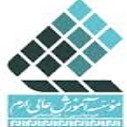 فرم شماره 12فرم گزارش تاریخ های کرکسیوناستاد راهنمای محترم:احتراما، بدین وسیله راهنمایی پایان نامه خانم/آقای...................دانشجوی مقطع کارشناسی ارشد رشته ی ................با عنوان ............................که در جلسه مورخ.........................شورای تحصیلات تکمیلی به تصویب رسیده است به شما واگذار می شود. خواهشمند است ضمن راهنمایی دانشجو و نظارت پیوسته در طی مراحل پژوهش، تاریخ های کرکسیون در نظر گرفته شده طی ترم جاری در جدول ذیل و همچنین گزارش کتبی پیشرفت پایان نامه (فرم شماره 13) را در فواصل معین تایید نموده و به دفتر تحصیلات تکمیلی مؤسسه ارائه نمایید.در غیر اینصورت واحد پژوهشی از ارائه مجوز دفاع معذور می باشد.نام و نام خانوادگی راهنما:.....................امضا:.................................تاریخ:.................................استاد راهنما:سال تحصیلی:شماره دانشجویی:دانشجو:ردیفتاریخ کرکسیونتوضیحاتردیفتاریخ کرکسیونتوضیحات19210311412513614715816